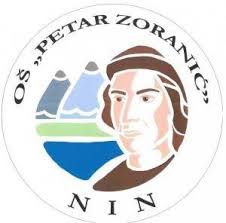 OŠ „PETAR ZORANIĆ“ NINUlica dr. Franje Tuđmana 323232 NinKLASA: 112-04/24-01/09URBROJ: 2198-1-33-24-3U Ninu, 29. travnja 2024.POZIV NA TESTIRANJEkandidata po raspisanom natječaju za učitelja/icu Njemačkog jezika na određeno nepuno radno vrijemeTemeljem čl. 11. Pravilnika o načinu i postupku zapošljavanja u Osnovnoj školi „Petar Zoranić“ Nin Povjerenstvo za postupak vrednovanja kandidata upućuje poziv na testiranje kandidatima koji ispunjavaju formalne uvjete natječaja za navedeno radno mjesto i koji su pravodobno dostavili potpunu i pravovaljanu dokumentaciju. Vrednovanje kandidata (usmeno testiranje) će se održati  dana  30. travnja 2024. (utorak) u uredu ravnateljice u 10:10 h na adresi Ulica dr. Franje Tuđmana 3, 23232 Nin:- UČITELJ/ICA NJEMAČKOG JEZIKA: 10:10 sati Na testiranje se pozivaju kandidati kandidati: S.G.R.Č (inicijali ime prezime)                                                                            S.T (inicijali ime prezime)                                                                             A.V.T (inicijali ime prezime)Vrednovanje kandidata će se provesti usmenim testiranjem sukladno Pravilniku o načinu i postupku zapošljavanja u Osnovnoj školi „Petar Zoranić“ Nin.Kandidati su dužni sa sobom imati odgovarajuću identifikacijsku ispravu (važeću osobnu iskaznicu, putovnicu ili vozačku dozvolu).Kandidati koji ne mogu dokazati identitet i kandidati koji dođu nakon naznačenog vremena, neće moći pristupiti testiranju. Ne postoji mogućnost naknadnog testiranja, bez obzira na razloge koji kandidata priječe da testiranju pristupi u naznačeno vrijeme. Za kandidata koji ne pristupi postupku testiranja smatra se da je odustao od natječaja.PODRUČJA IZ KOJIH ĆE SE OBAVITI VREDNOVANJE ODNOSNO TESTIRANJE KANDIDATA:- Zakon o odgoju i obrazovanju u osnovnoj i srednjoj školi (Narodne novine, broj 87/08., 86/09., 92/10., 105/10., 90/11., 5/12., 16/12., 86/12., 126/12., 94/13., 152/14., 7/17., 68/18., 98/19 i 64/20., 151/22. 156/2023)- Pravilnik o načinima, postupcima i elementima vrednovanja učenika u osnovnoj i srednjoj školi (Narodne novine broj: 112/10., 82/2019., 43/20., 100/21.).- Pravilnik o načinu postupanja odgojno obrazovnih radnika školskih ustanova u poduzimanju mjera zaštite prava učenika te prijave svakog kršenja tih prava nadležnim tijelima (NN 132/2013)- Pravilnik o kriterijima za izricanje pedagoških mjera (Narodne novine“, broj 94/15. i 3/17.)- Predmetni kurikul                                                                                                                                                               Povjerenstvo: